                                            Варіант 11.  Для військовослужбовців строкової служби встановлюється:А) П’ятиденний робочий тиждень з двома вихідними днями;    Б) Шестиденний робочий тиждень з одним вихідним днем.2. Вміле поєднання сприятливих умов місцевості, просування по ній вогню є:А) Наступ;  Б) Удар;  В) Маневр.3. Автомат  Калашникова був прийнятий на озброєння:А)В 1945 році;     Б)В 1947 році;       В)В 1949 році.4. Днювальний роти не піднімає особовий склад під час: 
А)Загального підйому.
Б)Тривоги у ночі.
В)Пожежі у ночі. 
Г)Прибуття до роти прямих начальників. 5. До особистої екіпіровки солдата не входить:А) Польове спорядження;           Б) Піхотна лопатка;           В) Осколкові гранати;        Г)Речовий мішок.6. Черговий на посту повинен тримати зброю в ночі:А) В положенні «на ремінь»;     Б) В положенні  «на груди»;  В) В положенні готовності до стрільби стоячи.7. Боротьба з літаками, що низько летять, і вертольотами є одним із важливих завдань.  Вогонь стрілецької зброї солдатами відділення застосовується по літаках на відстані: 
А) До 200 метрів; Б) До 500 метрів; В) До 800 метрів.8. Асептичний засіб у вигляді перев'язувального матеріалу, яким закривають рану,це: А) Джгут; Б) Пов'язка; В) Бинт. 9. Основний засіб знищення противника в бою:А) Наступ; Б) Вогонь; В) Удар.10. Вкажіть військове звання старший прапорщик:а)                   б)                в) 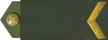 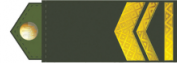 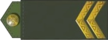 11. Вкажіть військове звання підполковник:а)                     б)               в) 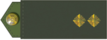 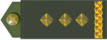 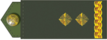 12. Вкажіть військове звання молодший лейтенант:а)                   б)                  в) 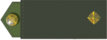 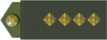 ПОЗНАЧТЕ ПРАВИЛЬНУ ВІДПОВІДЬ:

                                                       Варіант  21. До призовних дільниць щороку протягом січня – березня приписуються громадяни, яким у рік приписки виповнюється:  А) 17 років; Б) 18 років; В) 19 років.                                                                                   2. Кількість набоїв у магазині Автомата Калашникова:А) 20;                  Б) 25;                В) 30;                      Г) 35.3. Асептичний засіб у вигляді перев'язувального матеріалу, яким закривають рану,це: А) Джгут; Б) Пов'язка; В) Бинт. 4. Чатовий не підкоряється:А) Начальнику варти;   Б) Своєму командиру ;  В) Помічнику начальника варти;    Г) Своєму розвідному.5. Військовослужбовець строкової служби користується правом звільнення з розташування військової частини:А) В любому випадку;            Б) Не має права, якщо має дисциплінарне стягнення.6. Горизонтальний кут, що вимірюється за ходом годинникової стрілки від північного напрямку магнітного меридіана до напрямку на периметр,це :А) Сторона горизонту;Б) Магнітний азимут;В) Азимут.7. При звертанні до іншого військовослужбовця в присутності командира (начальника) чи старшого командира солдат:А) Звертається не питаючи дозволу;     Б) Просить на це дозволу командира, начальника, або старшого.8. Для затримання просування противника, ускладнення його маневру, завдання йому втрат у живій силі й техніці створюють міцно-вибухове загородження. Ефективність  дії мін залежить від її спрямування. Чи встановлюється для цієї мети на мінах приціл?
А) Встановлюється; Б) Не встановлюється; В) На деяких.                                                                                                                                                         9. Днювальний роти не піднімає особовий склад під час: 
А)Загального підйому. 
Б)Тривоги у ночі .
В)Пожежі у ночі .
Г)Прибуття до роти прямих начальників .10. Вкажіть військове звання підполковник:а)                     б)               в) 11. Вкажіть військове звання генерал Армії  України:а)                    б)                в) 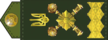 12. Вкажіть військове звання майор:а)                    б)                в) 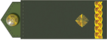 ПОЗНАЧТЕ ПРАВИЛЬНУ ВІДПОВІДЬ:

   Варіант 31. Бойовий прапор вручається військовій частині:А) На весь час її існування;     Б) На 10 років;      В) На 20 років.2.  При звертанні до іншого військовослужбовця в присутності командира (начальника) чи старшого командира солдат:А) Звертається не питаючи дозволу;     Б) Просить на це дозволу командира, начальника, або старшого.3. На військовослужбовців строкової служби не накладаються такі стягнення, (найти зайве):А) Зауваження;           Б) Догана;           В) Сувора догана;    Г) Звільнення з військової служби за службовою невідповідністю;    Д) Наряд на роботу до 5 нарядів.4. Для військовослужбовців строкової служби встановлюється:А) П’ятиденний робочий тиждень з двома вихідними днями;    Б) Шестиденний робочий тиждень з одним вихідним днем.5. Ранкова фізична зарядка: А) Проводиться кожний день;    Б) Не проводиться в вихідні, святкові дні.6. Військовослужбовець строкової служби користується правом звільнення з розташування військової частини:А) В любому випадку;                Б) Не має права, якщо має дисциплінарне стягнення.7. До складу варти не входять, (найти зайве):А) Начальник варти;    Б) Вартові;     В) Черговий по варті;     Г) Водій  транспортних засобів.8. Чатовий не підкоряється:А) Начальнику варти;   Б) Своєму командиру ;   В) Помічнику начальника варти;    Г) Своєму розвідному.9. Черговий на посту повинен тримати зброю в ночі:А) В положенні «на ремінь»;     Б) В положенні  «на груди»;  В) В положенні готовності до стрільби стоячи. 10. До особистої зброї солдата не входить:А) Кулемет;        Б) Автомат;         В) Протитанковий гранатомет;                        Г) Протигаз.11. До особистої екіпіровки солдата не входить:А) Польове спорядження;           Б) Піхотна лопатка;           В) Осколкові гранати;        Г)Речовий мішок.12. Танк не може вражати ціль на відстані:А) 25-30 метрів і нижче;    Б) 35 метрів і більше.ПОЗНАЧТЕ ПРАВИЛЬНУ ВІДПОВІДЬ:                Варіант 41. Основним уражальним  чинником нейтронної зброї є:А) Ударна хвиля;    Б) Проникаюча радіація;    В) Радіоактивне зараження.2. Здоров’я це -А) Відсутність захворювань;       Б) Стан повного фізичного, психічного та соціального благополуччя.3. Серед основних причин смертності посідають:А) Злоякісні  новоутворення;     Б) Серцево-судинні хвороби;    В) Нещасні випадки та травми.4. Кількість набоїв у магазині Автомата Калашникова:А) 20;                  Б) 25;                В) 30;                      Г) 35.5. Вага Автомата :А) 3 кілограми;      Б) 3  кілограми  300 грам;    В) 3  кілограми 600 грам.6. Гранічна дальність польоту кулі з Автомата Калашникова:А) 2 кілометра;      Б) 3 кілометра 150 метрів;      В) 3 кілометра.7. Маса набою Автомата Калашникова:А) 5 грам;         Б) 10 грам;         В) 10,2 грами.8. Вбивча дія кулі Автомата Калашникова:А) 1 кілометр;    Б) 1 кілометр 500 метрів;      В) 1 кілометр 350 метрів.9. Автомат  Калашникова був прийнятий на озброєння:А) В 1945 році;     Б) В 1947 році;       В) В 1949 році.10. Загальне керівництво ЗСУ (Збройними Силами України) здійснює:А) Рада національної  безпеки і оборони України;       Б) Президент  України;В) Прем’єр-міністр України;     Г) Голова Верховної  Ради.11. Безпосереднє керівництво ЗСУ (Збройними Силами України) здійснює:А) Служба безпеки України;      Б) Міністерство внутрішніх справ;                    В) Верховна Рада;Г) Міністерство оборони на чолі з Міністром Оборони.12. Хто не відноситься до військових кадрів:А) Офіцери;                           В) Генерали;                  Г) Солдати.
ПОЗНАЧТЕ       ПРАВИЛЬНУ       ВІДПОВІДЬ:                           Варіант 51. Оборона України,захист  її суверенітету,територіальної цілісності і недоторканності покладаються на:А) Міністерство Оборони України;            Б)Збройні Сили України;         В) Верховну Раду України.2. ООН-цеА)Об’єднання Оборони Нації;   Б)Організація Оборони Нації;В)Організація Об'єднаних Націй.3. Головний військовий орган з планування оборони держави,управління,координації та контролю за виконанням завдань у сфері оборони: А)Генеральний штаб  ЗСУ;            Б)Міністерство Оборони України;    В) Рада Національної Безпеки   і  Оборони  України.4. Комплексним і на вищому державному рівні вирішенням економічних, фінансових, соціальних та інших проблем, пов’язаних із забезпеченням державної цілісності, національної безпеки України, має займатися:А) Збройні Сили України;             Б)Міністерство Оборони України;               В) Рада Національної Безпеки і Оборони України.5. Хто не входить до складу Ради Національної Безпеки і Оборони України за посадою?А)Прем’єр - міністр України; Б)Міністр Оборони України; В) Голова служби безпеки України; Г) Міністр внутрішніх справ України.Д)Міністр фінансів України.6. Головою Ради Національної Безпеки і Оборони України є :А)Президент України; Б) Прем’єр-міністр України; В)Голова служби безпеки України; Г) Міністр Оборони України.7. Захист незалежності, територіальної цілісності, недоторканності України - є основним завданням: А) Міністерства Оборони України; Б) Збройних Сил України;      В) Президента  України. 8. На строкову військову службу в мирний час призиваються громадяни України чоловічої статі, які придатні до неї за станом здоров’я і віком, і яким до дня відправки у військові частини виповнилося:А) 16 років; Б)17 років; В) 18 років.9. (Визначте зайве). Військова служба поділяється на:А) Строкову військову службу; Б) Військову службу за контрактом; В) Миротворчу службу; Г) Альтернативну службу. 10. . Розшифруйте абревіатуру НАТО. 11. Розшифруйте абревіатуру ЄС. 12. Розшифруйте абревіатуру СНД




ПОЗНАЧТЕ ПРАВИЛЬНУ ВІДПОВІДЬ:Варіант 6

1. Чи допускається розташування іноземних військових баз на території України?                                                                                                                            А) Не допускається, соціальний захист забезпечує Держава;                                                                                     Б) У разі тимчасового перебування, згідно розділу 15 Основного закону України;                                                  В) Допускається у будь-якому випадку.    2. У засіданнях Ради Національної Безпеки і Оборони України не може брати участь:                                      А)Президент  України; Б) Прем’єр-міністр України; В) Голова Верховної Ради України;Г) Міністр  внутрішніх справ України; Є)Міністр фінансів; Ж) Міністр закордонних справ України.       3. Озброєний підрозділ, відряджений для виконання бойового завдання з метою охорони військових об’єктів, бойових прапорів та осіб, яких тримають на гауптвахті називають:          А)Сторожою; Б)Вартою; В)Зміною.                                                                                                                               4. Спостерігаючи за противником, місцевістю,спостерігач починає огляд(в обороні):                                  А)Зліва на право; Б)Від себе до противника; В)Від противника до себе.                                                                  5. Для визначення упередження при стрільбі по повітряних цілях необхідно користуватися даними корпуса літака,вертольота, яка відповідно рівна:                                                                                                                  А)15 і 8 м. ;                 Б) 20 і 10м. ;                       В)20 і 12 м.                                                                                                                                                                         6. Стрільба по літаках (вертольотах) ведеться, як правило, у складі відділення або взводу на дальності до 500м… набоями: А) Бронебійними; Б) Бронебійно-запальними; В) Трасуючими;                                    Г) Бронебійно-запальними і Трасуючими.                                                                                                                 7. Визначте тип ручної осколкової гранати за зовнішнім видом: А) МОН і РГ-42;           Б) РГД-5 і Ф-1. 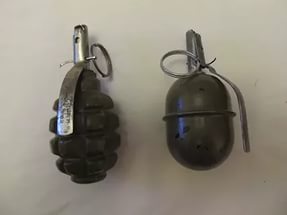      А          Б
8. Вкажіть показник радіусу розльоту  осколків ручних гранат (див. на малюнок):                                   А) 20м. і 100.;            Б) 25м. і 200м. ;              В) 50м. і 250м.9. Залежно від радіуса розльоту осколків гранати поділяться на (мал. зліва направо):                                      А) Розривні і фугасні ;                                                                                                                                                            Б) Гладенькі і ребристі;                                                                                                                                                       В) Запальні і протипіхотні;                                                                                                                                                       Г) Наступальні і оборонні.
10.. Вкажіть військове звання молодший сержант:а)                      б)                      в) 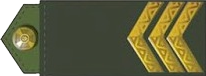 11). Вкажіть військове звання старшина:а)                  б)                   в)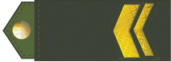 12). Вкажіть військове звання прапорщик:а)                 б)                 в)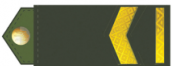 ПОЗНАЧТЕ ПРАВИЛЬНУ ВІДПОВІДЬ:


Варіант 7
1. Забезпечення безпеки, життя і здоров’я людини – обов’язок:А)Держави; Б) Збройних Сил України; В) Міністерства Оборони України.2. Верховним Головнокомандуючим ЗСУ є: А)Президент України ;    Б) Міністр Оборони України;    В)Голова Верховної Ради України.3. Урочиста клятва, яку складає кожний громадянин, вступаючи до лав Збройних Сил держави:А) Обіцянка; Б) Клятва; В) Присяга.4. Центральний орган виконавчої влади, який забезпечує проведення державної політики у сфері оборони та військового будівництва, мобілізаційну і бойову готовність та підготовку ЗСУ до виконання покладених на них завдань - це:А)Президент  України; Б)Верховна Рада  України ; В) Міністерство Оборони України.5. Види ЗСУ , що, за відсутності в нашій країні ядерної зброї, здатна стримати агресора й завдати удар у відповідь:А)Військово-морські сили; Б) Сухопутні війська; В)Повітряні сили.6. Перша Світова війна розпочалася:А)1 серпня 1914 року; Б)25 червня 1915 року; В)7 жовтня 1917 року7. Друга  Світова війна розпочалася:А)17 вересня 1939 року; Б)22 червня 1941 року; В) 28 жовтня 1944 року.8. Назвіть дату, коли було визволено територію України від німецько-фашистських загарбників:А)22 серпня 1943 року; Б)9 травня 1945 року; В)28 жовтня 1944 року.9. День народження Збройних Сил України:А)6грудня; Б) 12 листопада; В) 23 лютого.
10. Вкажіть військове звання старший прапорщик:а)                   б)                в) 11. Вкажіть військове звання сержант:а)                   б)                 в) 12. Вкажіть військове звання старший сержант:а)                     б)                 в) 




ПОЗНАЧТЕ ПРАВИЛЬНУ ВІДПОВІДЬ:

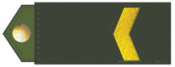 
























Варіант  8
1.Багатонаціональні військові формування різних країн, діяльність яких спрямована на зміцнення миру і безпеки, ліквідацію або обмеження міждержавних,  міжетнічних , міжкондефінційних та інших конфліктів і суперечностей у світі це:                                                                                                               А)Збройних Сил України; Б)Миротворчі сили; В) Терористичні угрупування.2. Пост №1 у військовій частині це:                                                                                                                              А) Охорона стратегічного об’єкта ; Б)Охорона штабу військової частини; В)Охорона Бойового прапора військової частини .3.Головний вид бойової підготовки військ , основа польової вилучи це:                                                         А) Військова підготовка; Б)Тактична підготовка; В)Бойова підготовка.4.Вид бою,мета якого полягає у відбитті наступу переважаючих сил противника та задати йому значних втрат:А)Наступ; Б) Оборона.5.Кількісний склад механізованого відділення:А) 9 військовослужбовців;Б)10 військовослужбовців;В)12 військовослужбовців.6. Вкажіть військове звання старший солдат:а)                   б)               в) 7. Вкажіть військове звання лейтенант:а)                     б)                 в) 8.Бойовий прапор вручається військовій частині:А)На весь час її існування;     Б)На 10 років;      В)На 20 років.9.Чатовий не підкоряється:А)Начальнику варти;   Б)Своєму командиру ;   В)Помічнику начальника варти;    Г)Своєму розвідному.10.Черговий на посту повинен тримати зброю в ночі:А)В положенні «на ремінь»;     Б)В положенні  «на груди»;  В)В положенні готовності до стрільби стоячи. 11. До особистої зброї солдата не входить:А)Кулемет;        Б)Автомат;         В) Протитанковий гранатомет;        Г)Протигаз. 

12.  Танк не може вражати ціль на відстані:А) 25-30 метрів і нижче;    Б)35 метрів і більше.




ПОЗНАЧТЕ ПРАВИЛЬНУ ВІДПОВІДЬ:















Варіант  91. До призовних дільниць щороку протягом січня – березня приписуються громадяни,яким у рік приписки виповнюється:  А) 17 років; Б) 18 років; В) 19 років.                                                                                   2. Пересування по в’язкому або  слизькому грунту здійснюється:                                                                                   А) Пригнувшись; Б) Коротким кроком; В) Зигзагом.
3. Відкрита земляна споруда для ведення вогню стрільцем:
А) Траншея;     Б) Окоп;   В) Перекрита щілина.                                                                                                                                                                                                                    4. Броньована бойова машина на гусеничному шасі, яка здатна швидко переносити вогонь у широких межах кутів підйому та горизонтальних кутів:
А) Танк; Б) Самохідна артилерійська установка; В) Зенітно-самохідна артилерійська установка.
5. Боротьба з літаками, що низько летять, і вертольотами є одним із важливих завдань.  Вогонь стрілецької зброї солдатами відділення по літаках застосовується на відстані: 
А) До 200 метрів; Б) До 500 метрів; В) До 800 метрів.
6. Для затримання просування противника, ускладнення його маневру, завдання йому втрат у живій силі й техніці створюють міцно-вибухове загородження. Ефективність  дії мін залежить від її спрямування. Чи встановлюється для цієї мети на мінах приціл?
А) Встановлюється; Б) Не встановлюється; В) На деяких.                                                                                                                                                         7. Зазначте правильність підпису  стрілецької збої:
а)   б)  в) 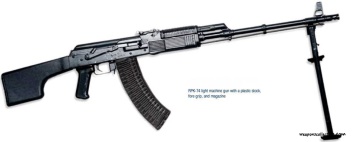 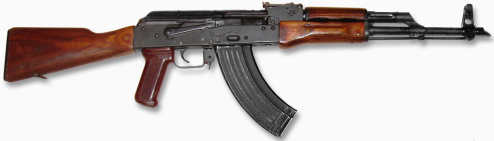 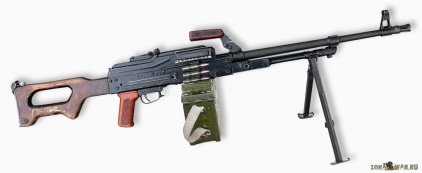 1. А) РПК; Б)АКМ; В) ПК;     2. А) РПК;  Б)АКМ;  В) ПК;                     3.  А) РПК;  Б)АК-47; В) ПК.   
8. Спостереження за місцевістю ведеться: А) Постійно;            Б) Перед початком бою;    В) Під час бою;        Г) Тільки в обороні.
9. Вкажіть військове звання молодший лейтенант:а)                   б)                  в) 10. Вкажіть військове звання старший лейтенант:а)                    б)                в) 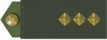 11. Вкажіть військове звання капітан:а)                     б)                в) 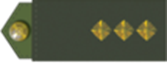 12. Вага Автомата :А) 3 кілограми;      Б) 3  кілограми  300 грам;    В) 3  кілограми 600 грам.




ПОЗНАЧТЕ ПРАВИЛЬНУ ВІДПОВІДЬ:


Варіант  10
1.Виконання початкової вправи стрільби з місця по нерухомій цілі з положення для стрільби сидячи оцінюється оцінкою 12 балів, коли вбито:                                                                                                              А)50 очок/5 пострілів;    Б) 45 очок/5 пострілів;         В) 40 очок/5 пострілів.                                                                                                                                                                                                                       2.Все доручене для охорони та оборони чатовому, а також місце або ділянка місцевості , на якій він виконує  свій обов’язок називається :           А)Об’єктом; Б) Вартою; В)Постом .                                                                            3. Чатовий, який виконує бойове завдання щодо охорони та оборони об’єктів підпорядковується:А)Черговому частини: Б)Начальнику гарнізону; В)Начальнику варти.                 4.Виконуючи свій обов’язок по охороні та обороні довіреного об’єкту чатовому, у нього повинна бути зарядженою зброя і сумка зі спорядженим магазином, клапан якого тримати:                              А)Застібнутим;   Б)Розстібнутим;   В) На розсуд чатового .                                                                                 5.(Визначте зайве). Згідно стройового статуту команди поділяються на :                                                   А)Попередні;    Б)Виконавчі;        В) Наказові  .             6.Якщо командир поздоровляє відділення, то у відповідь лунає протяжне триразове:                                  А) «Слава!»     ;     Б) «Ура!»;       В) «Служимо Українському народові!» .                                                                 7.Розгорнутий стрій  взводу може бути: А)Одношеренговий; Б) В колону по одному; В)Двошеренговий;  Г) В одну колону по два;       Д) В колону по троє;   Е)В колону по чотири.      8.Основним уражальним  чинником нейтронної зброї:А)Ударна хвиля;    Б)Проникаюча радіація;    В)Радіоактивне зараження.    9.Здоров’я це -А)Відсутність захворювань;       Б)Стан повного фізичного, психічного та соціального благополуччя.    10.Серед основних причин смертності посідають:А) Злоякісні  новоутворення;     Б)Серцево-судинні хвороби;    В)Нещасні випадки та травми.     11. Вкажіть військове звання капітан:а)                     б)                в)     
 12. Вкажіть військове звання майор:а)                    б)                в) 




ПОЗНАЧТЕ ПРАВИЛЬНУ ВІДПОВІДЬ:





















Варіант  11
1. За фізичної величини швидкості поширення звуку (330м/с) визначається відстань на слух до людини, що говорить. За сприятливих умов  вночі,  можна почути розмову на відстані:А) 100 метрів;         Б) 150 метрів; В) 200 метрів.2. Горизонтальний кут, що вимірюється за ходом годинникової стрілки від північного напрямку магнітного меридіана до напрямку на периметр :А) Сторона горизонту;Б) Магнітний азимут;В) Азимут.3. На яких околицях лісових галявин навесні трава густіша?А) На східних;           Б) На західних;            В) На північних;         Г) На південних. 4. Збір і систематизація відомостей про місцевість та її окремі елементи( захисні властивості, умови спостереження, маскування та ведення вогню) включає в себе:А) Орієнтування на місцевості; Б) Розвідку місцевості; В) Маршрут місцевості.5. Спостереження за місцевістю ведеться: А) Постійно;            Б) Перед початком бою;          В) Під час бою;      Г) Тільки в обороні.6. Складова частина бою, що полягає в одночасному враженні противника шляхом потужного впливу на нього звичайною зброєю або військами є:                                                                                                                  А) Наступ;  Б) Удар;   В) Маневр.7. Вміле поєднання сприятливих умов місцевості, просування по ній вогню є:А) Наступ;  Б) Удар;  В) Маневр.
8. Основний засіб знищення противника в бою:А) Наступ; Б) Вогонь; В) Удар.
9. Вкажіть військове звання підполковник:а)                     б)               в) 
10. Вкажіть військове звання полковник:а)                     б)                в) 


11. Вкажіть військове звання генерал – майор:а)                    б)                 в) 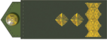 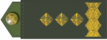 
12). Вкажіть військове звання майор:а)                    б)                в) 




ПОЗНАЧТЕ ПРАВИЛЬНУ ВІДПОВІДЬ:















Варіант  12
1.Під час бігу по рівних ділянках місцевості військовослужбовці біжать:А)Помірним кроком; Б)Великим кроком; В) Маховим кроком.                                                 2.Протягом бігу необхідно дихати рівномірно , робити глибокий вдих і повний видих. При тривалому бігу у кожного настає перехідна фаза в диханні, яка називається:А)Мертва точка; Б)Друге дихання; В)Фінішне дихання.3.Під час спрацювання розривного  заряду ручної осколкової гранати Ф-1 показник радіусу розльоту осколків становить: А)100 метрів; Б)200метрів; В)250 метрів.        4.Під час метання наступальної й оборонної ручної гранати на дальність,гранату слід тримати запалом:А)Догори;             Б)Донизу .	5.Який спосіб метання ручної гранати найкраще підходить для метання на дальність?  А)Стоячи з місця;     Б)У русі;      В)З коліна;         Г)З положення лежачи.6.Найбільш точне ураження цілі на відстані 35-45 метрів, досягає з положення:А)Стоячи з місця;     Б)У русі;      В)З коліна;         Г)З положення лежачи.7.Для  метання гранати на точність ,при ураженні невеликих за розміром вертикальних цілей(вікно, амбразури) метальнику слід враховувати:А)Максимальну силу кидка; Б) Величину цілі і відстань до неї; В) Активну траєкторію. 
8. Вкажіть військове звання генерал – лейтенант:а)                    б)                в) 
9. Вкажіть військове звання генерал – полковник:а)                    б)                в) 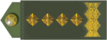 
10. Вкажіть військове звання генерал Армії  України:а)                    б)                в) 
11.Вбивча дія кулі Автомата Калашникова:А)1 кілометр;    Б)1 кілометр 500 метрів;      В)1 кілометр 350 метрів.

12.Автомат  Калашникова був прийнятий на озброєння:А)В 1945 році;     Б)В 1947 році;       В)В 1949 році.




ПОЗНАЧТЕ ПРАВИЛЬНУ ВІДПОВІДЬ:

Варіант  13
1. Для знищення живої сили противника, повітряних, наземних,надводних і підводних цілей призначена:А) Служба Міністерства Оборони України;Б) Війська Протиповітряної Оборони;В) Зброя.2. Пристрої, що конструктивно призначені й технічно придатні для пострілу зі зброї відповідного виду з метою враження живої чи іншої цілі кулею є:А) Патрони; Б) Набій;В) Куля.3. Під час стрільби з пневматичної гвинтівки натискувати на спусковий гачок слід:А) Повільно;  Б) Плавно;  В) Обережно.4. Кількість набоїв у магазині Автомата Калашникова:А) 20;                  Б) 25;                В) 30;                      Г) 35.5. Вкажіть тип зброї: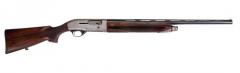 А) Пневматична;   Б) Малокаліберна;   В) Автоматична.
6. Вкажіть розробника гвинтівки показаної у запитанні 5:А) М.Т.Калашников;Б) Хуга Шмайсер ;В) Д.М.Кочетов .7. Будова ручної осколкової гранати Ф-1(див.мал.)запал: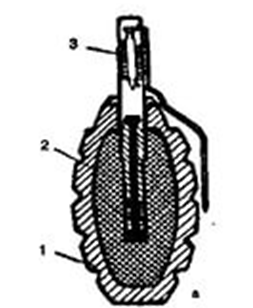 А) 1;      Б) 2;           В) 3.8. Будова ручної осколкової гранати Ф-1(див.мал.)розривний заряд :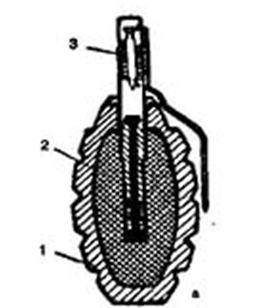 А) 1;      Б) 2;           В) 3.9. Будова ручної осколкової гранати Ф-1(див.мал.)корпуса:А) 1;      Б) 2;           В) 3.10. Відповідальна особа за дотримання правил стрільби, безпеку її проведення, збереження життя і здоров’я осіб, що виконують вправи стрільби, правильне користування зброєю і боєприпасами покладається на:А) Директора школи; Б) Класного керівника; В) Викладача предмету Захист Вітчизни; Г) Керівника стрільби.11. Переносити зброю в навчальних приміщеннях і на заняттях у полі, у вогневому класі, тирі можна тільки в положенні:А) «На ремінь»; Б) «На плече»; В) «На груди» ; Г) «За спину». 
12. Вкажіть військове звання майор:а)                    б)                в) 




ПОЗНАЧТЕ ПРАВИЛЬНУ ВІДПОВІДЬ:

Варіант 141.Складова частина бою, що полягає в одночасному ураженні противника шляхом потужного впливу на нього звичайною зброєю або військами:                                                                                                                  А)Наступ;  Б)Удар;   В)Маневр.2.Вміле поєднання сприятливих умов місцевості, просування по ній вогню:А)Наступ;  Б)Удар;  В)Маневр.3.Основний засіб знищення противника в бою:А)Наступ; Б)Вогонь; В)Удар.4.Викидання кулі з каналу ствола енергією порохових газів згорілого порохового заряду:А)Постріл; Б)Явище пострілу;  В)Період пострілу.5.Наука про рух артилерійських набоїв, некерованих ракет, мін,бомб,куль, під час стрільби:А)Постріл;  Б)Явище пострілу;  В)Кінематика.6. Рух зброї назад під час пострілу:А)Віддача;  Б)Умовна швидкість; В)Початкова швидкість. Г)Прямий постріл.7.Частина прикриття простору, на якому ціль не може бути враженою при даній траєкторії:А)Мертвий постріл;Б)Прикритий постріл;В)Прямий постріл. 8. Хто не відноситься до військових кадрів:А)Офіцери;                           В)Генерали;                  Г)Солдати.9.Серед основних причин смертності посідають:А) Злоякісні  новоутворення;     Б)Серцево-судинні хвороби;    В)Нещасні випадки та травми.10. Вкажіть військове звання молодший сержант:а)                      б)                     в) 
11. Вкажіть військове звання старшина:а)                   б)                   в) 12. Вкажіть військове звання прапорщик:а)                  б)                 в) 




ПОЗНАЧТЕ ПРАВИЛЬНУ ВІДПОВІДЬ:

























Варіант  15
1. Визначте стройовим статутом розташування військовослужбовців, підрозділів, частин для спільних дій у пішому порядку та на машинах – А) Лінія машин;     Б) Ряд;            В) Стрій;           Г) Шеренга;        Д) Колона.2. Стрій, у якому військовослужбовці вишикувані один біля одного на одній лінії згідно з визначеним інтервалом:А) Лінія машин;     Б) Ряд;            В) Стрій;           Г) Шеренга;        Д) Колона.3. Відстань по фронту між військовослужбовцями (машинами), підрозділами, частинами:А) Інтервал;       Б) Дистанція;          В) Ширина строю.4. Стройові підрозділи не використовують крок:А) Стройовий;         Б) Похідний;           В) Вільний.5. Якщо командир (начальник) за порядком служби поздоровляє військовослужбовця або дякує йому, то він відповідає:А) Слава народу України; Б) Служу народу України; В) Служимо народу України.6. Яка команда є неправильною при виконанні вправ зі зброєю:А) «На ремінь»; Б) « На плече»;  В) «На живіт »;  Г) «За спину »;   Д) «На груди».7. Вкажіть військове звання генерал – лейтенант:а)                    б)                в) 
8. Вкажіть військове звання генерал – полковник:а)                    б)                в) 
9. Вкажіть військове звання генерал Армії  України:а)                    б)                в) 

10. (Визначте зайве). Згідно стройового статуту команди поділяються на :                                                   А) Попередні;    Б) Виконавчі;        В) Наказові  .             
11. Якщо командир поздоровляє відділення, то у відповідь лунає протяжне триразове:                                  А) «Слава!»     ;     Б) «Ура!»;       В) «Служимо Українському народові!» .         
12. Автомат  Калашникова був прийнятий на озброєння:А) В 1945 році;     Б) В 1947 році;       В) В 1949 році.



ПОЗНАЧТЕ ПРАВИЛЬНУ ВІДПОВІДЬ:

                                                             




















                                                        Варіант  16  
1.Громадяни України, які проходять дійсну військову службу в складі Збройних Сил України відповідно до Закону України "Про військовий обов'язок і військову службу": 
А)Солдат;матрос; 
Б)Військовий ;
В)Військовослужбовець ;
Г)Комбатант.
2.Ранги, що присвоюються військовослужбовцям відповідно до їхньої посади, кваліфікації, фахової підготовки та терміні служби у військових формуваннях: 
А)Посада; Б)I,II,III ранг; В)Військове звання. 
3.Зведення законів військової служби, на основі яких проходять повсякденне життя, виховання, навчання, бойова діяльність військ: 
А)Конституція України;
Б)Закони України; 
В)Статути Збройних Сил України .
4.За вчинення тяжких злочинів військовослужбовці притягаються до: 
А)Дисциплінарної відповідальності; 
Б)Адміністративної відповідальності; 
В)Матеріальної відповідальності ;
Г)Кримінальної відповідальності .
5.Визначте, якого статуту в Збройних Силах України немає: 
А)Загальновійськовий ;
Б)Внутрішньої служби ;
В)Адміністративно-процесуальний ;
Г)Стройовий ;
Д)Дисциплінарний ;
Е)Гарнізонної та вартової служби. 

6.Який характер має воєнна доктрина України? 
А)Наступальний;
Б)Обороний ;
В)Нейтральний .
7.Днювальний роти не піднімає особовий склад під час: 
А)Загального підйому; 
Б)Тривоги у ночі ;
В)Пожежі у ночі ;
Г)Прибуття до роти прямих начальників .8.Часовий застосовує зброю без попередження:
А)Спроба втечі арештованого ;
Б)Наближення порушника до об'єкта, що охороняється ;
В)Проникнення порушника на об'єкт, що охороняється ;
Г)Раптового нападу на пост чи на об'єкт. 
9.Об'єкт, що його має охороняти й обороняти чатовий, а також місце, на якому цей об'єкт знаходиться називається: 
А)Боксом ;Б)Площадкою ;В)Постом ;Г)Чатами .10. Вкажіть військове звання старшина:а)                   б)                   в) 11. Вкажіть військове звання прапорщик:а)                  б)                 в) 12. Вкажіть військове звання старший прапорщик:а)                   б)                в) 




ПОЗНАЧТЕ ПРАВИЛЬНУ ВІДПОВІДЬ:


Варіант17
1. Шикування підрозділів для ведення бою:А) Бойовий порядок; Б) Передбойовий порядок;  В) Колона.2. Польова фортифікаційна споруда, яка служить вогневою позицією та простим укриттям для живої сили і бойової техніки від усіх сучасних засобів ураження, ослаблює проникну радіацію, зменшує ударну хвилю та світлове випромінювання зброї масового ураження:А) Позиція; Б) Бойова точка; В) Окоп.3. Складова частина бою, що полягає в одночасному ураженні противника шляхом потужного впливу на нього звичайною зброєю або військами:А) Вогонь; Б) Удар; В) Наступ.4. Стрілець-початківець під час прицілювання допустився помилки.Як називається таке положення мушки?А) Рівна мушка; Б) Дрібна мушка; В) Мала мушка; Г) Велика мушка.5. Під час стрільби з пневматичної гвинтівки натискувати на спусковий гачок слід:А) Повільно; Б) Плавно; В) Обережно.6. Для виконання повороту кругом у русі виконавча команда «Руш» подається одночасно з поставленням на землю:А) Правої ноги; Б) Лівої ноги. 7. Під час позначення кроку на місці, ногу від землі піднімають на:А) 15-20см. ; Б) 10-12см. ; В) 5-10 см.8. На яких спортивних снарядах виконується «наскок» і «зіскок» ?А) Спортивна колода; Б) Бруси  В) Скати.9. Для надання першої медичної допомоги у порядку само-взаємодопомоги кожному військовослужбовцю видаються засоби індивідуального медичного оснащення:А) Камера Захисна Дитяча; Б)Індивідуальний Протихімічний Пакет; В) Пакет Перевязувальний Індивідуальний;  Г) Аптечка Індивідуальна.
10. Під час поранення голови потерпілому було накладено асептичну пов’язку,Як показано на малюнку:А) Косинка;                                     Б) Черепець;В) Пращоподібна;                           Г) Хрестоподібна.



11. Пошкодження, що характеризується поширеннями цілісності шкіряного покриву, слизових оболонок, а іноді й глибоких, яке супроводжується болем та кровотечею:А) Ранка; Б) Опік; В) Ушкодження.
12. Вкажіть військове звання молодший лейтенант:а)                   б)                  в) 




ПОЗНАЧТЕ ПРАВИЛЬНУ ВІДПОВІДЬ:























                                                   Варіант18
1.Система організаційних, інженерно-технічних, санітарно-гігієнічних, протиепідемічних та інших заходів, які здійснюються  центральними і місцевими органами виконавчої влади, органами місцевого самоврядування, підпорядкованими їм силами  і засобами, підприємствами, установами та організаціями незалежно від форми власності, добровільними рятувальними  формуваннями, що забезпечують виконання цих заходів з метою  запобігання тa ліквідації надзвичайних ситуацій, які загрожують життю та здоров'ю людини, завдають матеріальних збитків у мирний час це:А ) Цивільна оборона;     Б) Цивільна ситуація;      В) Цивільний захист.2.Порушення нормальних умов життя і діяльності  людей на окремій території чи об'єкті на ній або водному об'єкті, спричинене аварією, катастрофою, стихійним лихом або іншою небезпечною подією, яке призвело (може призвести) до неможливості проживання і діяльності населення на території чи об'єкту:               А) Нештатна ситуація;  Б) Надзвичайна ситуація;  В) Надзвичайна подія .3. (Визначте зайве). Надзвичайні ситуації залежно від причин походження подій поділяються на:  А) Техногенні;  Б) Природні; В) Соціальні; Г)Соціально – політичні;  Д) Воєнні .4. (Визначте зайве). Надзвичайні ситуації залежно від обсягів заподіяних збитків поділяються на: А) Державного рівня; Б) Регіонального рівня; В) Об'єктового рівня;Г)Обласного рівня; Д) Місцевого рівня .5. Начaльником цивільної оборони України:  А) Прем'єр-міністр України ;Б) Міністр Оборони України;  В) Міністр Надзвичайних Ситуацій України. 6.За способом іммобілізації потерпілого вкажіть ушкодження: А) перелом стегна;    Б) Перелом плечових кісток;   В)Перелом тазових кісток .7. Зміщення суглобних поверхонь кісток, які утворюють суглоб, після різких рухів,поштовхів або ударів: А) Перелом;   Б)Вивих;    В) Тріщина. 8.При зупинці венозної кровотечі за допомогою джгута, закрутки, паска тощо накладання виконують:А)Вище рани; Б) На рану; В)Нижче рани.9.При зупинці кровотечі за допомогою джгута,його можна накладати не більше як на :    А)2 години;   Б)1,5 години ;   В)1 годину.10. Вкажіть військове звання полковник:а)                     б)                в) 11. Вкажіть військове звання генерал – майор:а)                    б)                 в) 12. Вкажіть військове звання генерал – лейтенант:а)                    б)                в) 




ПОЗНАЧТЕ ПРАВИЛЬНУ ВІДПОВІДЬ:


Варіант 19
1. Сукупність міжнародно-правових норм,які спрямовані на захист жертв збройних конфліктів і встановлюють заборону або обмеження методів та засобів ведення війни,а також відповідальність за порушення певних принципів і норм,це:А) Міністерство Оборони;    Б)Міністерство Надзвичайних Ситуацій;    
В) Міжнародне Гуманітарне Право.2. Сучасні методи ведення війни характеризується активним використанням методів впливу на противника,зміни думок,переконань,почуттів населення і військ дружніх і нейтральних держав. З цією метою використовуються як бойова зброя,так і звичайні прийоми впливу на почуття,волю і свідомість людей.Така війна має назву:А) Сучасна війна;Б) Психологічна війна; В) Психотропна війна. 3. До зброї масового ураження не відноситься: А) Ядерна зброя; Б) Акрилонітрилова зброя; В) Хімічна зброя; Г) Бактеріологічна зброя ;Д) Запалювальна зброя; Е) Огнезброя. 4. Тканинна маска і ватно-марлева пов'язка є найпростішим засобом захисту органів дихання від: А) Пилу; Б) Отруйних речовин; В) Радіації .5. Для захисту людини від отруйних речовин, сильнодіючих отрут, радіоактивних речовин і біологічних засобів використовуються засоби індивідуального захисту (3І3):  А) Протигаз ;Б) Респіратор; В) Тканинна пов'язка .6. Асептичний засіб у вигляді перев'язувального матеріалу, яким закривають рану: А) Джгут; Б) Пов'язка; В) Бинт. 7. Зведення законів військової служби, на основі яких проходять повсякденне життя, виховання, навчання, бойова діяльність військ: 
А) Конституція України; 
Б) Закони України; 
В) Статути Збройних Сил України. 
8. За вчинення тяжких злочинів військовослужбовці притягаються до: 
А) Дисциплінарної відповідальності ;
Б) Адміністративної відповідальності;
В) Матеріальної відповідальності; 
Г) Кримінальної відповідальності. 
9. Визначте, якого статуту в Збройних Силах України немає: 
А) Загальновійськовий ;
Б) Внутрішньої служби ;
В) Адміністративно-процесуальний ;
Г) Стройовий ;
Д) Дисциплінарний ;
Е) Гарнізонної та вартової служби .
10. Вкажіть військове звання генерал – полковник:а)                    б)                в) 11. Вкажіть військове звання генерал Армії  України:а)                    б)                в) 12. Вкажіть військове звання старший лейтенант:а)                    б)                в) 




ПОЗНАЧТЕ ПРАВИЛЬНУ ВІДПОВІДЬ:

                                                                      Варіант 201. Порушення роботи різних oргaнiв людського тіла внаслідок потрапляння в організм різних отруйних речовин, велика кількість алкоголю:А) Отруєння; Б) Токсикоз; В) Передозування .
2. Наслідком хімічних опіків, які викликані дією лугів і кислот, е омертвіння, що може охопити всю товщину шкіри і тканин, які розміщені під нею. Перша допомога полягає у промиванні обпеченого місця проточною водою (під краном) протягом: А) 5 — 10 хв. Б) 10 — 20 хв.В) 20-30 хв. 3. Звернення до самого себе для того, щоб зміцнити віру в себе, вмовити не хвилюватися, повірити в успіх: А) Самонавіювання ;Б) Самопідбадьорювання ;В) Самопереконання.4. Сукупність простих, доцільних дій, спрямованих на зосередження здоров'я і життя потерпілоrо: А) Швидка допомога; Б) Медична допомога;В) Перша допомога. 5. (Визначте зайве) Вивихи та підвивихи поділяються за терміном давності: А) Свіжі; Б) Несвіжі; В) Давні; Г) Застарілі. 6. Комплекс різноманітних заходів, вкладених у попередження будь-якого явища і/або  ризику захворювання: А) Профілактика ; Б) Попередження; В) Запобігання .7. Вкажіть військове звання старший прапорщик:а)                   б)                в) 8. Вкажіть військове звання сержант:а)                   б)                 в) 9. Вкажіть військове звання старший сержант:а)                     б)                 в) 10. Вкажіть військове звання старший солдат:а)                   б)               в) 11.Здоров’я це -А) Відсутність захворювань;       Б) Стан повного фізичного, психічного та соціального благополуччя.12. Гранічна дальність польоту кулі з Автомата Калашникова:А) 2 кілометра;      Б) 3 кілометра 150 метрів;      В) 3 кілометра.




ПОЗНАЧТЕ ПРАВИЛЬНУ ВІДПОВІДЬ:

                       Варіант 211. Бойовий прапор вручається військовій частині:А) На весь час її існування;     Б) На 10 років;      В) На 20 років.2.  При звертанні до іншого військовослужбовця в присутності командира (начальника) чи старшого командира солдат:А) Звертається не питаючи дозволу;     Б) Просить на це дозволу командира, начальника, або старшого.3. Серед основних причин смертності посідають:А) Злоякісні  новоутворення;     Б) Серцево-судинні хвороби;    В) Нещасні випадки та травми.4. Кількість набоїв у магазині Автомата Калашникова:А) 20;                  Б) 25;                В) 30;                      Г) 35.5. Під час стрільби з пневматичної гвинтівки натискувати на спусковий гачок слід:А) Повільно; Б) Плавно; В) Обережно.6. Для виконання повороту кругом у русі виконавча команда «Руш» подається одночасно з поставленням на землю:А) Правої ноги; Б) Лівої ноги; 7.Днювальний роти не піднімає особовий склад під час: 
А)Загального підйому.
Б)Тривоги у ночі.
В)Пожежі у ночі. 
Г)Прибуття до роти прямих начальників. 8.Часовий застосовує зброю без попередження:
А)Спроба втечі арештованого. 
Б)Наближення порушника до об'єкта, що охороняється. 
В)Проникнення порушника на об'єкт, що охороняється .
Г)Раптового нападу на пост чи на об'єкт .9. Автомат  Калашникова був прийнятий на озброєння:А) В 1945 році;     Б) В 1947 році;       В) В 1949 році.10. Загальне керівництво ЗСУ (Збройними Силами України) здійснює:А) Рада національної  безпеки і оборони України;        Б) Президент  України;В)Міністерство Оборони на чолі з Міністром Оборони.11. Вкажіть військове звання старшина:а)                   б)                   в) 12. Вкажіть військове звання прапорщик:а)                  б)                 в) 



ПОЗНАЧТЕ ПРАВИЛЬНУ ВІДПОВІДЬ:

Варіант 221. Чи допускається розташування іноземних військових баз на території України?                                                                                                                            А) Не допускається, соціальний захист забезпечує Держава;                                                                                     Б) У разі тимчасового перебування, згідно розділу 15 Основного закону України;                                                  В) Допускається у будь-якому випадку.2. У засіданнях Ради Національної Безпеки і Оборони України не може брати участь:                                      А)Президент  України; Б) Прем’єр-міністр України; ]В) Голова Верховної Ради України;Г) Міністр  внутрішніх справ України; Є)Міністр фінансів; Ж) Міністр закордонних справ України.       3. Озброєний підрозділ, відряджений для виконання бойового завдання з метою охорони військових об’єктів, бойових прапорів та осіб, яких тримають на гауптвахті називають:          А) Сторожою; Б)Вартою; В)Зміною.                                                                                                                               4. Спостерігаючи за противником, місцевістю, спостерігач починає огляд(в обороні):                                  А)Зліва на право; Б)Від себе до противника; В)Від противника до себе.                                                                  5. Вид Збройних Сил України , що, за відсутності в нашій країні ядерної зброї, здатна стримати агресора й завдати удар у відповідь:А)Військово-морські сили; Б) Сухопутні війська; В)Повітряні сили.6. Перша Світова війна розпочалася:А)1 серпня 1914 року; Б)25 червня 1915 року; В)7 жовтня 1917 року.7. Друга  Світова війна розпочалася:А)17 вересня 1939 року; Б)22 червня 1941 року; В) 28 жовтня 1944 року.8. Чатовий не підкоряється:А) Начальнику варти;   Б) Своєму командиру ;   В) Помічнику начальника варти;    Г) Своєму розвідному.9. Черговий на посту повинен тримати зброю в ночі:А) В положенні «на ремінь»;     Б) В положенні  «на груди»;  В) В положенні готовності до стрільби стоячи.10.Основний засіб знищення противника в бою:А)Наступ;     Б)Вогонь;  В)Удар. 11. До особистої зброї солдата не входить:А)Кулемет;        Б)Автомат;         В) Протитанковий гранатомет;        Г)Протигаз. 
12.  Танк не може вражати ціль на відстані:А) 25-30 метрів і нижче;    Б)35 метрів і більше.




ПОЗНАЧТЕ ПРАВИЛЬНУ ВІДПОВІДЬ:

Варіант  231. До призовних дільниць щороку протягом січня – березня приписуються громадяни, яким у рік приписки виповнюється:  А) 17 років; Б) 18 років; В) 19 років.                                                                                   2. Пересування по в’язкому або  слизькому грунту здійснюється:                                                                                   А) Пригнувшись; Б) Коротким кроком; В) Зигзагом.
3. Для військовослужбовців строкової служби встановлюється:А) П’ятиденний робочий тиждень з двома вихідними днями;    Б) Шестиденний робочий тиждень з одним вихідним днем.4. Ранкова фізична зарядка: А) Проводиться кожний день;    Б) Не проводиться в вихідні, святкові дні.5. Боротьба з літаками, що низько летять, і вертольотами є одним із важливих завдань.  Вогонь стрілецької зброї солдатами відділення застосовується по літаках на відстані: 
А) До 200 метрів; Б) До 500 метрів; В) До 800 метрів.
6. Для затримання просування противника, ускладнення його маневру, завдання йому втрат у живій силі й техніці створюють міцно-вибухове загородження. Ефективність  дії мін залежить від її спрямування. Чи встановлюється для цієї мети на мінах приціл?
А) Встановлюється; Б) Не встановлюється; В) На деяких.                                                                                                                                                         7. Вміле поєднання сприятливих умов місцевості, просування по ній вогню є:А) Наступ;  Б) Удар;  В) Маневр.
8. Основний засіб знищення противника в бою:А) Наступ; Б) Вогонь; В) Удар.
9. Вкажіть військове звання підполковник:а)                     б)               в) 
10. Вкажіть військове звання полковник:а)                     б)                в) 
11.Вбивча дія кулі Автомата Калашникова:А)1 кілометр;    Б)1 кілометр 500 метрів;      В)1 кілометр 350 метрів.

12.Автомат  Калашникова був прийнятий на озброєння:А)В 1945 році;     Б)В 1947 році;       В)В 1949 році.




ПОЗНАЧТЕ ПРАВИЛЬНУ ВІДПОВІДЬ:

Варіант  24
1. Для знищення живої сили противника, повітряних, наземних,надводних і підводних цілей призначена:А) Служба Міністерства Оборони України;Б) Війська Протиповітряної Оборони;В) Зброя.2. Пристрої, що конструктивно призначені й технічно придатні для пострілу зі зброї відповідного виду з метою враження живої чи іншої цілі кулею є:А) Патрони; Б) Набій;В) Куля.3. Відстань по фронту між військовослужбовцями (машинами), підрозділами, частинами називається:А) Інтервал;       Б) Дистанція;          В) Ширина строю.4. Стройові підрозділи не використовують крок:А) Стройовий;         Б) Похідний;           В) Вільний.5. Якщо командир (начальник) за порядком служби поздоровляє військовослужбовця або дякує йому, то він відповідає:А) Слава народу України; Б) Служу народу України; В) Служимо народу України.6. Яка команда є неправильною при виконанні вправ зі зброєю:А) «На ремінь»; Б) « На плече»;  В) «На живіт »;  Г) «За спину »;   Д) «На груди».7.Днювальний роти не піднімає особовий склад під час: 
А)Загального підйому. 
Б)Тривоги у ночі .
В)Пожежі у ночі .
Г)Прибуття до роти прямих начальників .8.Чатовий застосовує зброю без попередження (Стій, стріляти буду! ) А)Спроба втечі арештованого .
Б)Наближення порушника до об'єкта, що охороняється .
В)Проникнення порушника на об'єкт, що охороняється .
Г)Раптового нападу на пост чи на об'єкт .
9.Об'єкт, що його має охороняти й обороняти чатовий, а також місце, на якому цей об'єкт знаходиться називається: 
А)Боксом ;Б)Площадкою ;В)Постом ;Г)Чатами .10. Вкажіть військове звання молодший сержант:а)                      б)                     в) 
11. Вкажіть військове звання старшина:а)                   б)                   в) 12. Вкажіть військове звання прапорщик:а)                  б)                 в) 




ПОЗНАЧТЕ ПРАВИЛЬНУ ВІДПОВІДЬ:
Варіант 25
1. Шикування підрозділів для ведення бою:А) Бойовий порядок; Б) Передбойовий порядок  В) Колона.2. Польова фортифікаційна споруда, яка служить вогневою позицією та простим укриттям для живої сили і бойової техніки від усіх сучасних засобів ураження, ослаблює проникну радіацію, зменшує ударну хвилю та світлове випромінювання зброї масового ураження. Це:А) Позиція; Б) Бойова точка; В) Окоп.3. Складова частина бою, що полягає в одночасному ураженні противника шляхом потужного впливу на нього звичайною зброєю або військами,це:А) Вогонь; Б) Удар; В) Наступ.4. Рух зброї під час пострілу:А)Віддача;Б)Умовна швидкість;В)Початкова швидкість.5. Будова ручної осколкової гранати Ф-1(див.мал.)запал:А) 1;      Б) 2;           В) 3.6.Для  метання гранати на точність ,при ураженні невеликих за розміром вертикальних цілей(вікно, амбразури) метальнику слід враховувати:А)Максимальну силу кидка; Б) Величину цілі і відстань до неї; В) Активну траєкторію. 
7. Вкажіть військове звання генерал – лейтенант:а)                    б)                в) 
8. Вкажіть військове звання генерал – полковник:а)                    б)                в) 
9. Вкажіть військове звання генерал Армії  України:а)                    б)                в) 10. Загальне керівництво ЗСУ (Збройними Силами України) здійснює:А) Рада національної  безпеки і оборони України;       Б) Президент  України;В) Прем’єр-міністр України;     Г) Голова Верховної  Ради.11. Безпосереднє керівництво ЗСУ (Збройними Силами України) здійснює:А) Служба безпеки України;      Б) Міністерство внутрішніх справ;                    В) Верховна Рада;Г) Міністерство Оборони на чолі з Міністром Оборони.12. Хто не відноситься до військових кадрів:А) Офіцери;                           В) Генерали;                  Г) Солдати.
ПОЗНАЧТЕ       ПРАВИЛЬНУ       ВІДПОВІДЬ:Варіант  26
1. За фізичної величини швидкості поширення звуку (330м/с) визначається відстань на слух до людини, що говорить. За сприятливих умов  вночі,  можна почути розмову на відстані:А) 100 метрів;         Б) 150 метрів; В) 200 метрів.2. Горизонтальний кут, що вимірюється за ходом годинникової стрілки від північного напрямку магнітного меридіана до напрямку на периметр :А) Сторона горизонту;Б) Магнітний азимут;В) Азимут.3. На яких околицях лісових галявин навесні трава густіша?А) На східних;           Б) На західних;            В) На північних;         Г) На південних.  4. Збір і систематизація відомостей про місцевість та її окремі елементи (захисні властивості, умови спостереження, маскування та ведення вогню) включає в себе:А) Орієнтування на місцевості; Б) Розвідку місцевості; В) Маршрут місцевості.5. Вкажіть тип гвинтівки:А) Пневматична;   Б) Малокаліберна;   В) Автоматична.
6. Вкажіть розробника гвинтівки показаної у запитанні 5:А) М.Т.Калашников;Б) Хуга Шмайсер ;В) Д.М.Кочетов .7. Зміщення суглобних поверхонь кісток, які утворюють суглоб, після різких рухів,поштовхів або ударів: А) Перелом;   Б)Вивих;    В) Тріщина. 8.При зупинці венозної кровотечі за допомогою джгута, закрутки, паска тощо накладання виконують:А)Вище рани; Б) На рану; В)Нижче рани;9.При зупинці кровотечі за допомогою джгута,його можна накладати не більше як на :    А)2 години ;  Б)1,2 години;    В)1 годину.10. Вкажіть військове звання генерал – полковник:а)                    б)                в) 11. Вкажіть військове звання генерал Армії  України:а)                    б)                в) 12. Вкажіть військове звання старший лейтенант:а)                    б)                в) 




ПОЗНАЧТЕ ПРАВИЛЬНУ ВІДПОВІДЬ:

Варіант 271. Порушення роботи різних oргaнiв людського тіла внаслідок потрапляння в організм різних отруйних речовин, велика кількість алкоголю,це:А) Отруєння; Б) Токсикоз; В) Передозування. 
2. Наслідком хімічних опіків, які викликані дією лугів і кислот, е омертвіння, що може охопити всю товщину шкіри і тканин, які розміщені під нею. Перша допомога полягає у промиванні обпеченого місця проточною водою (під краном) протягом: А) 5 — 10 хв. Б) 10 — 20 хв.В) 20-30 хв. 3. Звернення до самого себе для того, щоб зміцнити віру в себе, вмовити не хвилюватися, повірити в успіх: А) Самонавіювання; Б) Самопідбадьорювання ;В) Самопереконання.4. Сукупність простих, доцільних дій, спрямованих на зосередження здоров'я і життя потерпілого,це: А) Швидка допомога; Б) Медична допомога;В) Перша допомога. 4. Тканинна маска і ватно-марлева пов'язка є найпростішим засобом захисту органів дихання від: А) Пилу; Б) Отруйних речовин ;В) Радіації .5. Для захисту людини від отруйних речовин, сильнодіючих отрут, радіоактивних речовин і біологічних засобів використовуються засоби індивідуального захисту (3І3). Це : А) Протигаз; Б) Респіратор; В) Тканинна пов'язка .6. Асептичний засіб у вигляді перев'язувального матеріалу, яким закривають рану,це: А) Джгут; Б) Пов'язка; В) Бинт. 7. Зведення законів військової служби, на основі яких проходять повсякденне життя, виховання, навчання, бойова діяльність військ,це: 
А) Конституція України ;
Б) Закони України; 
В) Статути Збройних Сил України. 8. На строкову військову службу в мирний час призиваються громадяни України чоловічої статі, які придатні до неї за станом здоров’я і віком, і яким до дня відправки у військові частини виповнилося:А) 16 років; Б)17 років; В) 18 років.9. (Визначте зайве). Військова служба поділяється на:А) Строкову військову службу; Б) Військову службу за контрактом; В) Миротворчу службу; Г) Альтернативну службу. 10.. Вкажіть військове звання молодший сержант:а)                      б)                      в) 11). Вкажіть військове звання старшина:а)                  б)                   в)12). Вкажіть військове звання прапорщик:а)                 б)                 в)


ПОЗНАЧТЕ ПРАВИЛЬНУ ВІДПОВІДЬ:Варіант 28
1. Забезпечення безпеки, життя і здоров’я людини – обов’язок:А)Держави; Б) Збройних Сил України; В) Міністерства Оборони України.2. Верховним Головнокомандуючим Збройних Сил України є: А)Президент України ;    Б) Міністр Оборони України;    В)Голова Верховної Ради України.3. Урочиста клятва, яку складає кожний громадянин, вступаючи до лав Збройних Сил держави:А) Обіцянка; Б) Клятва; В) Присяга.4.Вид бою, мета якого полягає у відбитті наступу переважаючих сил противника та задати йому значних втрат,це:А)Наступ; Б) Оборона.5.Кількісний склад механізованого відділення:А) 9 військовослужбовців;Б)10 військовослужбовців;В)12 військовослужбовців.6. Військовослужбовець строкової служби користується правом звільнення з розташування військової частини:А) В любому випадку;            Б) Не має права, якщо має дисциплінарне стягнення.7. До складу варти не входять, (найти зайве):А) Начальник варти;    Б) Вартові;     В) Черговий по варті;     Г) Водій  транспортних засобів.8. Чатовий не підкоряється:А) Начальнику варти;   Б) Своєму командиру ;  В) Помічнику начальника варти;    Г) Своєму розвідному.9. Черговий на посту повинен тримати зброю в ночі:А) В положенні «на ремінь»;     Б) В положенні  «на груди»;  В) В положенні готовності до стрільби стоячи. 10. До особистої зброї солдата не входить:А) Кулемет;        Б) Автомат;         В) Протитанковий гранатомет;                        Г) Протигаз.11. Вкажіть військове звання старший лейтенант:а)                    б)                в) 12. Вкажіть військове звання капітан:а)                     б)                в) 
ПОЗНАЧТЕ ПРАВИЛЬНУ ВІДПОВІДЬ:

Варіант  29
1.Під час бігу по рівних ділянках місцевості військовослужбовці біжать:А)Помірним кроком; Б)Великим кроком; В) Маховим кроком.                                                 2.Протягом бігу необхідно дихати рівномірно , робити глибокий вдих і повний видих. При тривалому бігу у кожного настає перехідна фаза в диханні, яка називається:А)Мертва точка; Б)Друге дихання; В)Фінішне дихання.3.Під час спрацювання розривного  заряду ручної осколкової гранати Ф-1 показник радіусу розльоту осколків становить: А)100 метрів; Б)200метрів; В)250 метрів.        4.Під час метання наступальної й оборонної ручної гранати на дальність,гранату слід тримати запалом:А)Догори;             Б)Донизу .	5. Вкажіть військове звання генерал – лейтенант:а)                    б)                в) 
6. Вкажіть військове звання генерал – полковник:а)                    б)                в) 
7. Вкажіть військове звання генерал Армії  України:а)                    б)                в) 8. Боротьба з літаками, що низько летять, і вертольотами є одним із важливих завдань.  Вогонь стрілецької зброї солдатами відділення по літаках застосовується на відстані: 
А) До 200 метрів; Б) До 500 метрів; В) До 800 метрів.
9. Для затримання просування противника, ускладнення його маневру, завдання йому втрат у живій силі й техніці створюють міцно-вибухове загородження. Ефективність  дії мін залежить від її спрямування. Чи встановлюється для цієї мети на мінах приціл?
А) Встановлюється; Б) Не встановлюється; В) На деяких.                                                                                                                                                         10. Відповідальна особа за дотримання правил стрільби, безпеку її проведення, збереження життя і здоров’я осіб, що виконують вправи стрільби, правильне користування зброєю і боєприпасами покладається на:А) Директора училища; Б) Класного керівника; В) Викладача предмету Захист Вітчизни; Г) Керівника стрільби.11. Переносити зброю в навчальних приміщеннях і на заняттях у полі, у вогневому класі, тирі можна тільки в положенні:А) «На ремінь»; Б) «На плече»; В) «На груди» ; Г) «За спину». 
12. Вкажіть військове звання майор:а)                    б)                в) 




ПОЗНАЧТЕ ПРАВИЛЬНУ ВІДПОВІДЬ:

Варіант 301.Складова частина бою, що полягає в одночасному враженні противника шляхом потужного впливу на нього звичайною зброєю або військами,це:                                                                                                                  А)Наступ;  Б)Удар;   В)Маневр.2. Рух зброї назад під час пострілу: А)Віддача;  Б)Умовна швидкість; В)Початкова швидкість. Г)Прямий постріл.3.Частина прикриття простору, на якому ціль не може бути враженою при даній траєкторії:А)Мертвий постріл;Б)Прикритий постріл;В)Прямий постріл .4. Хто не відноситься до військових кадрів:А)Офіцери;                           В)Генерали;                  Г)Солдати.5.Серед основних причин смертності посідають:А) Злоякісні  новоутворення;     Б)Серцево-судинні хвороби;    В)Нещасні випадки та травми.6. Яка команда є неправильною при виконанні вправ зі зброєю:А) «На ремінь»; Б) « На плече»;  В) «На живіт »;  Г) «За спину »;   Д) «На груди».7. Вкажіть військове звання генерал – лейтенант:а)                    б)                в) 
8. Вкажіть військове звання генерал – полковник:а)                    б)                в) 
9. Вкажіть військове звання генерал Армії  України:а)                    б)                в) 
11. До особистої екіпіровки солдата не входить:А) Польове спорядження;           Б) Піхотна лопатка;           В) Осколкові гранати;        Г)Речовий мішок.12. Танк не може вражати ціль на відстані:А) 25-30 метрів і нижче;    Б) 35 метрів і більше.ПОЗНАЧТЕ ПРАВИЛЬНУ ВІДПОВІДЬ:

10. Вкажіть військове звання старший прапорщик:а)                   б)                в) 11. Вкажіть військове звання підполковник:а)                     б)               в) 12. Вкажіть військове звання молодший лейтенант:а)                   б)                  в) ПОЗНАЧТЕ ПРАВИЛЬНУ ВІДПОВІДЬ:

1.2.3.4.5.6.7.8.9.10.11.12.1.2.3.4.5.6.7.8.9.10.11.12.1234567891011121.2.3.4.5.6.7.8.9.10.11.12.1.2.3.4.5.6.7.8.9.10.11.12.1.2.3.4.5.6.7.8.9.10.11.12.1.2.3.4.5.6.7.8.9.10.11.12.1.2.3.4.5.6.7.8.9.10.11.12.1.2.3.4.5.6.7.8.9.10.11.12.1.2.3.4.5.6.7.8.9.10.11.12.1.2.3.4.5.6.7.8.9.10.11.12.1.2.3.4.5.6.7.8.9.10.11.12.1.2.3.4.5.6.7.8.9.10.11.12.1.2.3.4.5.6.7.8.9.10.11.12.1.2.3.4.5.6.7.8.9.10.11.12.1.2.3.4.5.6.7.8.9.10.11.12.1.2.3.4.5.6.7.8.9.10.11.12.1.2.3.4.5.6.7.8.9.10.11.12.1.2.3.4.5.6.7.8.9.10.11.12.1.2.3.4.5.6.7.8.9.10.11.12.1.2.3.4.5.6.7.8.9.10.11.12.1.2.3.4.5.6.7.8.9.10.11.12.1.2.3.4.5.6.7.8.9.10.11.12.1.2.3.4.5.6.7.8.9.10.11.12.1.2.3.4.5.6.7.8.9.10.11.12.1.2.3.4.5.6.7.8.9.10.11.12.1.2.3.4.5.6.7.8.9.10.11.12.1.2.3.4.5.6.7.8.9.10.11.12.1.2.3.4.5.6.7.8.9.10.11.12.1.2.3.4.5.6.7.8.9.10.11.12.1.2.3.4.5.6.7.8.9.10.11.12.